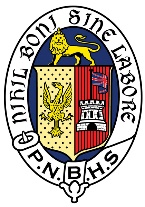 Surf Wairarapa27 November – 1 December 2023Dear Parents/Guardians,Your son has selected the Surf Wairarapa as his Year 10 Outdoor Education activity.The Itinerary is as follows but is subject to change according to weather conditions and circumstances that may arise:Our group will be staying at Castlepoint Motor Camp, in Castlepoint. The studens will be sleeping in tents.All meals except lunch on the first Monday, will be covered from camp costs.All students will participate in food preparation during the week. Equipment List:The following is a list of gear you need to bring. The students will be sleeping in tents at the Castlepoint Motor Camp. NO CELLPHONES PERMISSION SLIP: Surf WairarapaI approve of my son (Full name)______________________________________________ participating in the Year 10 Camp Surf Wairarapa being held on Monday 27 November to Friday 1 December.I understand that:● The team will travel to Castlepoint and leaving from PNBHS on Monday 27 November● My son will be in tents at Castlepoint Camping Ground.● I am required to pay $395.00 by 3 November 2023, for my son to participate in this activity and that I need to contact the finance office if I am unable to meet this deadline.● My son will be subject to the Fundamental and Basic school rules during the entire trip.● My son should take part in such activities and such necessary duties as may be required by staff involved in this activity● I need to notify the Main Office prior to departure of any changes in the medical conditions of my son.● I authorise the obtaining of medical assistance, if in the opinion of Mr Moore, Mr Turnock, Mr Ross, Mr Smith, Mr Barwick, Mr Cudby such action is necessary.● I need to notify Mr Barwick prior to departure of any specific circumstances that will require his consideration during this activity.● If my son is required to travel outside the normal travel arrangements that I am responsible for the organisation and associated costs.● I have signed as required, the water-based permission slip.In signing this permission slip, I am agreeing to ________________________________ participating in the detailed activities. SIGNATURE OF PARENT\CAREGIVER: ____________________________________PHONE (WORK): ______________________ PHONE (CELL): ___________________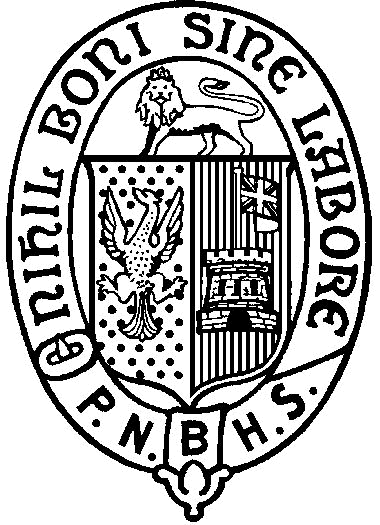 Surf WairarapaI, as Parent/Guardian of 							 (Print name)understand that swimming makes up part of this Activity programme.I can confirm the following information:Swimming abilityIs your son able to swim 50 metres?		Yes		No 		Don’t knowIs your son water confident in a pool?		Yes		No 		Don’t knowIs your son confident in deep water?		Yes		No 		Don’t knowIs your son able to tread water?			Yes		No 		Don’t knowIs your son able to survival float?		Yes		No 		Don’t knowIs your son confident in the sea or in		Yes		No 		Don’t know	open inland water?Is your son safety conscious in and around water?  Yes		No 		Don’t knowI give permission for my son to participate in:Swimming in Public and Supervised pools			Yes			NoSwimming in the sea and/or rivers and/or lakes and 	under supervision by PNBHS staff.			Yes			NoSigned:  ___________________________________ Date:  ________________	Monday27 November8.00am -Arrive at PNBHS C Block 8.30am – Depart PNBHS to Masterton 8.30am – 10.00am Arrive in Masterton10.00am- 11.00am Shopping at Pak’n”save (students work in group of 4 to make meal first night)11.00am- 12.00pm Depart Masterton to Castlepoint 12.00pm- 2.00pm Setting up tents and orientation of Castlepoint.2.00pm- 4.30pm Beach Activities (Swimming, Sand Dune Sliding, Touch, Cricket)5.00pm- 6.30pm Preparing and Cooking Meals7.00pm- 8.30pm Lighthouse Walk8.30pm- 9.30pm Supper and Indoor Games9.30pm Lights-out. Tuesday22 November/Wednesday30 November/Thursday 30 NovemberThe following activities will be completed over the following 3 days: Surfing lesson (usually morning and afternoon)- weather dependent Beach walks Surfcasting Castlepoint main beachSand Dune SlidingRockpool adventures Snorkeling- optional for students who want to snorkel for pauaSwimming Amazing Race Event around CastlepointMasterton Indoor Pools (if conditions are not favorable at the beach, then the group will come into Masterson to the local pools) Friday1 DecemberEarly morning surf if conditions are favorable.8.30am Breakfast9.00am Camp clean-up10.30am- 11.30am Depart Castlepoint to Masterton 11.30am- 12.30pm Lunch at Masterton Park12.30pm- 2.00pm Depart Masterton to PNBHS2.00pm- Arrive at PNBHSDay Pack: Suitable for smallish tramps, but must be suitable to carry extra clothing, raincoat and lunch. (School Bags are suitable) Sun hatWoollen hatPolypropylene tops (2)Polar fleece/woollen jerseyWaterproof parka\raincoat Shorts (2)Shirts/T-shirtsPants/JeansSocks (5 pairs)Footwear to tramp in (running shoes are suitable)Shoes (for around camp etc)Underpants (5 pairs)Toilet bag (remember your toothbrush!)Sleeping bag Sleeping matPillowTowel x2 (beach towel and bath towel required)Plate, bowl, knife, fork, spoonTorchTea towel (Yes you will be drying dishes) Water bottleSun tan lotionWetsuit Optional Equipment: Tent/ fishing/ surfboard or boogie board/ snorkelling equipment, tent. 